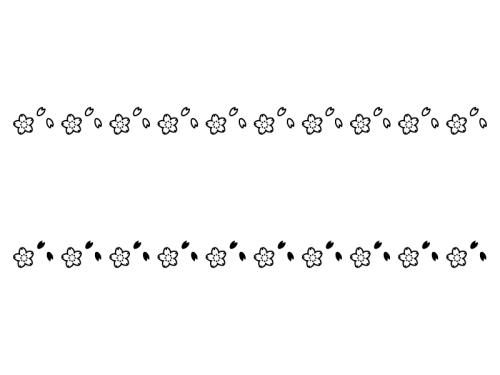 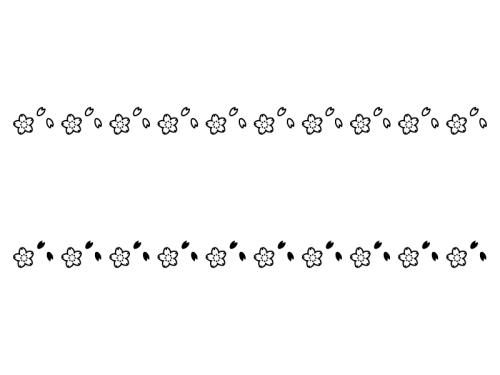 第７回京都ロービジョンネットワーク研修会（日本眼科学会専門医制度生涯教育事業　認定番号30255）テーマ　「障害年金の基本のキ」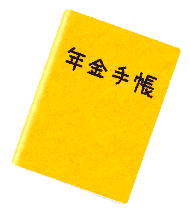 日　時：2023年11月23日（木・祝）　13:00～15:30（予定）開催形式：ZoomによるWeb開催　対　象：眼科医、視能訓練士、看護師、その他医療関係者京都府内にご勤務の方、または京都府内に在住の方。プログラム当事者講演　「見えづらくなって広がった、人とのつながり」特別企画「障害年金の基本のキ」　・ミニレクチャー　　NPO法人障害年金支援ネットワーク（社会保険労務士）・事例紹介　　　　　ネットワーク運営委員府内の連携機関について・丹後視力障害者福祉センター（あい丹後）、京都視覚障害者支援センター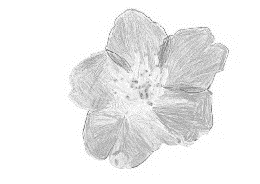 参加費：無料定　員：80名（京都府内にご勤務の方、または京都府内に在住の方）★事前申し込み制。申込先URL： https://entry-form.site/low.vision.network-online/🌸QRコードでのお申し込みが便利です　→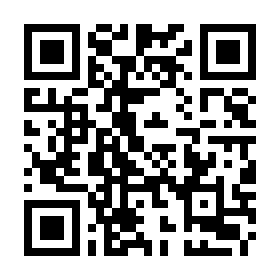 申込期間：9月26日（火）～10月31日（火）　　＊ご希望の方は事前にZOOM接続練習の機会を設けますのでご連絡ください。＊問い合わせ先　京都ロービジョンネットワーク事務局（京都ライトハウス内。電話（075）462-0808　）　　主　催：京都ロービジョンネットワーク（京都府眼科医会ほか構成12団体）共　催：公益社団法人　日本眼科医会　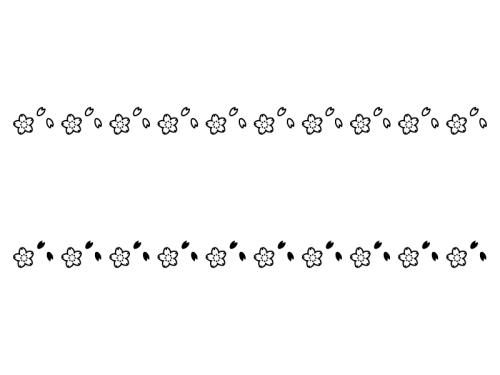 